CURRICULUM VITAE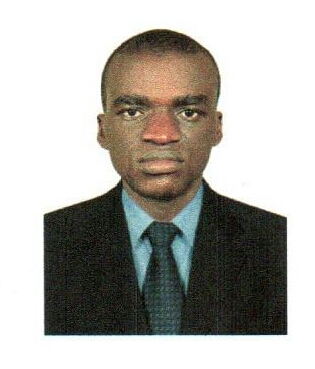 PERSONAL DETAILS:NAME               : Kenedy DATE OF BIRTH   : 23rd December,1981NATIONALITY     : KenyanVISA                    : EmploymentSEX                      : MaleRELIGION              : ChristianMARITAL STATUS: SingleEmail                     : kenedy.381657@2freemail.com Objectives.To seek a challenging professional service job opportunity in Customer service industry that will enable me to utilize my skills and to enhance my career growth as a valuable team member in the growth of the enterprise. My Professional development goals include further training in customer servicePersonal QualitiesHave a competitive attitude and can thrive under pressureAble to work alone with minimal supervision Team builderHave the necessary drive and enthusiasm required for a tough competitive industryExcellent communication and presentation skillsWell organized, eager to learn and pro-activeExperience   November 2010 –till date:  Transguard Group Company – (security guard) DUBAIReceive and assist clients and escort them to destinations; offices, meeting rooms.Coordinate maintenance of the front desk reception area equipment, furniture, applications and brochures.To respond quickly and correctly in times of crisisObserving and reporting any suspicious situation.Offer safety warnings and tips.Handle general requests for information and data.Access control and assisting in emergency situations.January 2008 – 2009 November: Nyali beach hotel (waiter) Kenya MombasaGreet and escort customers to their tablesPresent menu and provide information when asked e.g. about food ingredientsInform customers about the day’s specialsOffer menu recommendations upon requestsCheck customers’ ids to ensure they meet minimum age requirements for consumption of alcoholic beveragesCommunicate order details to kitchen staffCarry dirty plates, glasses and silverware to kitchen for cleaningProvide excellent customer service to guestsTake accurate food and drink ordersEducation backgroundO Level examination pass from Ribe High School (Kenya)Personal interestsReading, making new friends and travellingLanguages English and SwahiliRefereesAvailable upon request